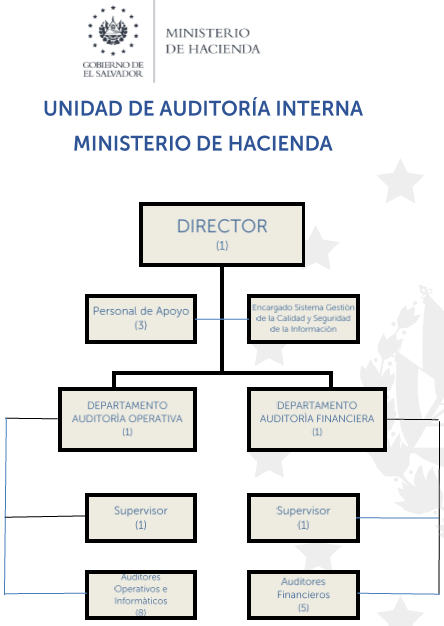 DESCRIPCIÓN DE FUNCIONESDE LA UNIDAD DE AUDITORÍA INTERNAFUNCIONES DEL DEPARTAMENTO DE AUDITORÍA OPERATIVAFUNCIONES DEL DEPARTAMENTO DE AUDITORÍA FINANCIERA  NombreFuncionesPersonalPersonalNombreFuncionesMasculinofemeninoUNIDAD DE AUDITORIA INTERNAa) Determinar si las políticas, normas y procedimientos aplicados por las diferentes Unidades que forman parte del Ministerio de Hacienda, están conforme a lo establecido por la ley y sus reglamentos;
b) Verificar la adecuada aplicación del Reglamento de 13DEPARTAMENTO DE AUDITORIA FINANCIERAa) Verificar que las operaciones, realizadas por las dependencias del Ministerio de Hacienda, estén
de acuerdo con las leyes de la república y la normativa presupuestaria;
b) Verificar que el sistema de control interno, para el manejo de las transacciones42DEPARTAMENTO DE AUDITORIA OPERATIVAa) Verificar el grado de cumplimiento de las políticas y objetivos de cada dependencia del Ministerio, dentro del marco de referencia del proceso administrativo;
b) Recomendar medidas de control que conlleven a la prestación de servicios más ágiles65Determinar si las políticas, normas y procedimientos aplicados por las diferentes Unidades que forman parte del Ministerio de Hacienda, están conforme a lo establecido por la ley y sus reglamentos;Verificar la adecuada aplicación del Reglamento de las Normas Técnicas de Control Interno Específicas del Ministerio de Hacienda y demás leyes de la República;Comprobar si los activos del Ministerio están respaldados por documentos y protegidos contra toda clase de daño o pérdida;Detectar áreas críticas, factibles para establecer nuevos métodos de trabajo y/o modificar los procedimientos, que permitan mejorar la utilización de los recursos;Verificar que los sistemas de información y comunicación sean ágiles, transparentes y confiables, para la toma de decisiones y respaldo de las operaciones realizadas;Proporcionar asesoría técnica a las Instituciones del Ministerio, relacionadas con la implementación del Sistema de Control Interno y aspectos afines;Actuar con independencia de acción, con respecto a las demás Unidades del Ministerio;Examinar cualesquier registro, archivo o documento del Ministerio, así como de otras fuentes de información, necesarios para cumplir satisfactoriamente con su cometido, de conformidad con lo dispuesto por la ley;Requerir cooperación de cualquier funcionario o empleado del Ministerio, con el fin de obtener el más satisfactorio resultado de su misión;Informar a los Titulares los resultados obtenidos en la realización de su gestión;Implantar, controlar, mantener actualizado y mejorar continuamente, el Sistema de Gestión de la Calidad y el Sistema de Gestión de Seguridad de la Información, de la Unidad;Mantener un adecuado ambiente laboral;Procurar las condiciones óptimas de todas las áreas de trabajo.Verificar el grado de cumplimiento de las políticas y objetivos de cada dependencia del Ministerio, dentro del marco de referencia del proceso administrativo;Recomendar medidas de control que conlleven a la prestación de servicios más ágiles, transparentes y oportunos;Evaluar los manuales de organización y procedimientos, con el propósito de asegurar que éstos estén acorde con los cambios de modernización del Estado;Velar porque la estructura organizativa de las diferentes Direcciones y Unidades del Ministerio sea adecuada a sus objetivos y funciones;Colaborar en la elaboración del plan de trabajo de la Unidad de Auditoría Interna;Dar seguimiento, y contribuir, a que se implanten las recomendaciones en las Unidades auditadas;Elaborar recomendaciones orientadas al control administrativo, que contribuyan a mejorar la gestión de la Unidad auditada;Verificar, semestralmente, la ejecución de los planes de trabajo de cada una de las Dependencias y Unidades que conforman el Ministerio de Hacienda;Realizar una evaluación del sistema de información gerencial, que tienen las Unidades;Examinar los procesos utilizados en la gestión administrativa de las Unidades del Ministerio;Elaborar los estudios encomendados por la jefatura de la Unidad de Auditoría Interna.Verificar que las operaciones, realizadas por las dependencias del Ministerio de Hacienda, estén de acuerdo con las leyes de la república y la normativa presupuestaria;Verificar que el sistema de control interno, para el manejo de las transacciones y operaciones contables, funcione adecuadamente;Confirmar que los activos fijos del Ministerio estén respaldados y protegidos contra toda clase de daños o pérdida;Emitir recomendaciones de control interno, que contribuyan a fortalecer las actividades de la Unidad auditada;Dar seguimiento, y contribuir, a que se implementen las recomendaciones en la Unidad auditada;Revisar si los bienes patrimoniales están debidamente protegidos y contabilizados;Revisar la adecuada propiedad, valuación y registro de los activos fijos, así como las depreciaciones determinadas a cada uno de ellos;Comprobar el grado de cumplimiento de las políticas, leyes y reglamentos establecidos;Colaborar en la elaboración del plan de trabajo anual –POA– de la Unidad de Auditoría Interna.